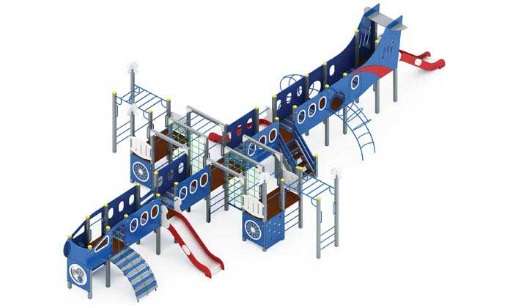 Игровой комплекс «Самолет» 1063Размеры не менее: длина – 18180 мм, ширина - 9200 мм, высота - 3380 мм.Изделие предназначено для детей дошкольного и школьного возраста и служит для тренировки вестибулярного аппарата, лазания, ловкости, гибкости, координации движения, и представляет собой игровой комплекс, выполненный в виде самолета.Комплекс состоит из двенадцати площадок. - первая площадка оборудована горкой. Высота платформы над поверхностью ударопоглощающего покрытия составляет не менее 1500 мм.  и не более 1550 мм.Горка, должна иметь габаритные размеры не менее: длина – 2740 мм, ширина – 695 мм, высота – 2290 мм, стартовый участок горки находится на высоте не менее 1450 мм, и не более 1500 мм, от поверхности покрытия площадки. Скат горки выполнен из цельного листа нержавеющей стали, толщиной не менее 1,5 мм, оснащен бортами из березовой водостойкой фанеры, высотой не менее 170 мм, от ската до верхней части борта, и толщиной не менее 18 мм. Также горки имеют защитную перекладину, изготовленную из металлической трубы, диаметром не менее 26,8 мм, которую устанавливают на высоте не менее 600 мм, и не более 900 мм от уровня пола стартового участка горки. В комплекте с горкой должен идти подпятник, для крепления горки в грунт, изготовленный из профильной трубы, сечением не менее 30*30 мм. Основание горки должно быть изготовлено из профильной трубы, сечением не менее 50*25 мм. Радиус изгиба окончания горки должен быть больше или равен 50 мм. Средний угол наклона участка скольжения не должен превышать 40°. Высота конечного участка горки над поверхностью покрытия площадки должна быть не более 200 мм. Площадка должна иметь с двух сторон ограждения в виде декоративных элементов, стилизованных под «хвост» самолета, изготовленных из водостойкой фанеры, толщиной не менее 18 мм.- вторая площадка имеет два входа, выполненных в виде лазов с кольцами. Высота платформы над поверхностью ударопоглощающего покрытия составляет не менее 1200 мм.  и не более 1250 мм. Лаз металлический в форме дуги с кольцами (не менее трех), должен иметь габаритные размеры не менее: длина – 1410 мм, ширина – 740 мм, высота –2000 мм. Изготовлен из металлической трубы, диаметром не менее 33,5 мм. – основание, и металлической трубы, диаметром не менее 21,3 мм. – кольца. Лаз крепится к площадке через фанеру влагостойкую, размерами: длина – 950 мм, ширина – 950 мм, толщина - не менее 18 мм.Первая и вторая площадки должны быть соединены мостом изогнутым, который имеет габаритные размеры не менее: длина – 1500 мм, ширина – 1000 мм, высота – 1240 мм, изготовлен из металлической профильной трубы сечением не менее 30*30 мм. – основание, пол перехода изготовлен из калиброванного пиломатериала хвойных пород, толщиной не менее 40 мм.    Ограждения моста должны быть выполнены в виде декоративных элементов с иллюминатором. Ограждения должны быть изготовлены из водостойкой фанеры, толщиной не менее 18 мм.- третья площадка оборудована горкой и лестницей. Высота платформы над поверхностью ударопоглощающего покрытия составляет не менее 1200 мм.  и не более 1250 мм. Горка должна иметь габаритные размеры не менее: длина – 2240 мм, ширина – 695 мм, высота – 1990 мм, стартовый участок горки находится на высоте не менее 1150 мм, и не более 1200 мм, от поверхности покрытия площадки. Скат горки выполнен из цельного листа нержавеющей стали, толщиной не менее 1,5 мм, оснащен бортами из березовой водостойкой фанеры, высотой не менее 170 мм, от ската до верхней части борта, и толщиной не менее 18 мм. Также горка имеет защитную перекладину, изготовленную из металлической трубы, диаметром не менее 26,8 мм, которую устанавливают на высоте не менее 600 мм, и не более 900 мм от уровня пола стартового участка горки. В комплекте с горкой должен идти подпятник, для крепления горки в грунт, изготовленный из профильной трубы, сечением не менее 30*30 мм. Основание горки должно быть изготовлено из профильной трубы, сечением не менее 50*25 мм. Радиус изгиба окончания горки должен быть больше или равен 50 мм. Средний угол наклона участка скольжения не должен превышать 40°. Высота конечного участка горки над поверхностью покрытия площадки должна быть не более 200 мм.Лестница должна быть изготовлена из: стойки вертикальные – клееный брус, сечением не менее 100*100 мм, основание – из калиброванного пиломатериала, толщиной не менее 40 мм, перила – из калиброванного пиломатериала, толщиной не менее 40 мм. Количество ступенек – не менее четырех. Торцевые части вертикального столба должны быть закрыты пластмассовыми накладками. Ступеньки должны быть изготовлены методом склейки калиброванного пиломатериала и водостойкой нескользящей фанеры. Лестница должна оборудована подпятником. Подпятник должен быть изготовлен из металлической профильной трубы, сечением не менее 50*25 мм, а также стали листовой, толщиной не менее 3 мм.Вторая и третья площадки должны быть соединены прямым мостом.Мост прямой, имеет габаритные размеры не менее: длина – 1500 мм, ширина – 1000 мм, высота – 870 мм, изготовлен из металлической профильной трубы сечением не менее 30*30 мм. – основание, пол перехода изготовлен из калиброванного пиломатериала хвойных пород, толщиной не менее 40 мм. Ограждения моста должны быть выполнены в виде декоративных элементов с иллюминаторами. Ограждения должны быть изготовлены из водостойкой фанеры, толщиной не менее 18 мм, иметь размеры не менее: высота – 1210 мм, ширина – 1650 мм.- четвертая площадка имеет два входа в виде подъема по перекладинам, изготовленным из металлической трубы, диаметром не менее 26,8 мм. Высота платформы над поверхностью ударопоглощающего покрытия составляет не менее 1200 мм.  и не более 1250 мм. Третья и четвертая площадки должны быть соединены выпуклым мостом. Мост выпуклый имеет габаритные размеры не менее: длина – 1500 мм, ширина – 1000 мм, высота – 1080 мм, изготовлен из металлической профильной трубы сечением не менее 30*30 мм. – основание, пол перехода изготовлен из калиброванного пиломатериала хвойных пород, толщиной не менее 40 мм. Ограждения моста должны быть выполнены в виде декоративных элементов с иллюминаторами. Ограждения должны быть изготовлены из водостойкой фанеры, толщиной не менее 18 мм, иметь размеры не менее: высота – 1210 мм, ширина – 1650 мм.-пятая площадка имеет два входа в виде подъема по перекладинам, изготовленным из металлической трубы, диаметром не менее 26,8 мм. Высота платформы над поверхностью ударопоглощающего покрытия составляет не менее 1200 мм.  и не более 1250 мм. К одному входу должен быть пристроен игровой элемент, состоящий из рукохода и шведской стенки. Ограждение имеет размеры не менее: высота – 720 мм, ширина – 950 мм, изготовлено из водостойкой фанера, толщиной не менее 18 мм.Рукоход имеет габаритные размеры не менее: ширина - 900 мм, длина – 1500 мм. Основание рукохода должно быть изготовлено из металлической трубы, диаметром не менее 33,5 мм, перекладины из металлической трубы, диаметром не менее 26,8 мм.     Рукоход должен заканчиваться шведской стенкой, которая должна быть изготовлена из: основание - клееный брус, сечением не менее 100х100 мм, перекладины должны иметь длину не менее 800 мм, изготовлены из металлической трубы, диаметром не менее 26,8 мм. Один из столбов шведской стенки должен иметь декоративный элемент в виде облака, изготовленный из водостойкой фанеры, толщиной не менее 18 мм.Четвертая и пятая площадки должны быть соединены рукоходом и вертикальной сеткой для лазания.Основание рукохода должно быть изготовлено из клеенного бруса, сечением не менее 100х100 мм, перекладины должны иметь длину не менее 800 мм, изготовлены из металлической трубы, диаметром не менее 26,8 мм.Сетка для лазания должна быть изготовлена из полипропиленового  каната, диаметром не менее 16 мм, со стальным/полипропиленовым сердечником, перекрестия канатов зафиксированы пластиковыми соединительными элементами цилиндрической формы, крепежные элементы пропиленовой сетки представляют собой петлю с коушем, обжатую алюминиевой втулкой. Канат должен быть предназначен для детских игровых площадок, сплетен из 6-ти прядей. Каждая прядь состоит из металлической сердцевины (канатная оцинкованная проволока) с обкаткой мультифиламентным полипропиленом, стабилизированным против ультрафиолетового излучения. -шестая площадка имеет два входа в виде подъема по перекладинам, изготовленным из металлической трубы, диаметром не менее 26,8 мм. Высота платформы над поверхностью ударопоглощающего покрытия составляет не менее 1200 мм.  и не более 1250 мм. К одному входу должен быть пристроен игровой элемент, состоящий из рукохода и шведской стенки. Ограждение имеет габаритные размеры не менее: высота – 720 мм, ширина – 950 мм, изготовлено из водостойкйо фанеры, толщиной не менее 18 мм.Рукоход имеет габаритные размеры не менее: ширина - 900 мм, длина – 1500 мм. Основание рукохода должно быть изготовлено из металлической трубы, диаметром не менее 33,5 мм, перекладины из металлической трубы, диаметром не менее 26,8 мм.     Рукоход должен заканчиваться шведской стенкой, которая должна быть изготовлена из: основание - клееный брус, сечением не менее 100х100 мм, перекладины должны иметь длину не менее 800 мм, изготовлены из металлической трубы, диаметром не менее 26,8 мм. Один из столбов шведской стенки должен иметь декоративный элемент в виде облака, изготовленный из водостойкой фанеры, толщиной не менее 18 мм.Четвертая и шестая площадки должны быть соединены рукоходом и вертикальной сеткой для лазания.Основание рукохода должно быть изготовлено из клеенного бруса, сечением не менее 100х100 мм, перекладины должны иметь длину не менее 800 мм, изготовлены из металлической трубы, диаметром не менее 26,8 мм.Сетка для лазания должна быть изготовлена из полипропиленового  каната, диаметром не менее 16 мм, со стальным/полипропиленовым сердечником, перекрестия канатов зафиксированы пластиковыми соединительными элементами цилиндрической формы, крепежные элементы пропиленовой сетки представляют собой петлю с коушем, обжатую алюминиевой втулкой. Канат должен быть предназначен для детских игровых площадок, сплетен из 6-ти прядей. Каждая прядь состоит из металлической сердцевины (канатная оцинкованная проволока) с обкаткой мультифиламентным полипропиленом, стабилизированным против- седьмая площадка имеет два входа в виде подъема по перекладинам, изготовленным из металлической трубы, диаметром не менее 26,8 мм. Высота платформы над поверхностью ударопоглощающего покрытия составляет не менее 1200 мм.  и не более 1250 мм. Седьмая и четвертая площадки соединены вплотную.- восьмая площадка имеет два входа: один - в виде подъема по перекладинам, изготовленным из металлической трубы, диаметром не менее 26,8 мм, второй – в виде скалодрома, который имеет размеры не менее: ширина – 950 мм, высота – 1130 мм, и должен быть изготовлен из водостойкой фанеры, толщиной не менее 18 мм, с отверстиями для ног. Высота платформы над поверхностью ударопоглощающего покрытия составляет не менее 1200 мм.  и не более 1250 мм. Ограждение имеет размеры не менее: высота – 720 мм, ширина – 950 мм, изготовлено из водостойкой фанеры, толщиной не менее 18 мм. Площадка должна иметь декоративные элементы в виде облака и пропеллера, изготовленных из водостойкой фанеры, толщиной не менее 18 мм. Седьмая и восьмая площадки должны быть соединены рукоходом.  Основание рукохода должно быть изготовлено из клеенного бруса, сечением не менее 100х100 мм, перекладины должны иметь длину не менее 800 мм, изготовлены из металлической трубы, диаметром не менее 26,8 мм.- девятая площадка имеет два входа: один - в виде подъема по перекладинам, изготовленным из металлической трубы, диаметром не менее 26,8 мм, второй – в виде скалодрома, который имеет размеры не менее: ширина – 950 мм, высота – 1130 мм, и должен быть изготовлен из водостойкой фанеры, толщиной не менее 18 мм, с отверстиями для ног. Высота платформы над поверхностью ударопоглощающего покрытия составляет не менее 1200 мм.  и не более 1250 мм. Ограждение имеет размеры не менее: высота – 720 мм, ширина – 950 мм, изготовлено из водостойкой фанеры, толщиной не менее 18 мм. Площадка должна иметь декоративные элементы в виде облака и пропеллера, изготовленных из водостойкой фанеры, толщиной не менее 18 мм. Седьмая и девятая площадки должны быть соединены рукоходом.  Основание рукохода должно быть изготовлено из клеенного бруса, сечением не менее 100х100 мм, перекладины должны иметь длину не менее 800 мм, изготовлены из металлической трубы, диаметром не менее 26,8 мм.- десятая площадка оборудована горкой и лестницей. Высота платформы над поверхностью ударопоглощающего покрытия составляет не менее 1200 мм.  и не более 1250 мм. Горка должна иметь габаритные размеры не менее: длина – 2240 мм, ширина – 695 мм, высота – 1990 мм, стартовый участок горки находится на высоте не менее 1150 мм, и не более 1200 мм, от поверхности покрытия площадки. Скат горки выполнен из цельного листа нержавеющей стали, толщиной не менее 1,5 мм, оснащен бортами из березовой водостойкой фанеры, высотой не менее 170 мм, от ската до верхней части борта, и толщиной не менее 18 мм. Также горка имеет защитную перекладину, изготовленную из металлической трубы, диаметром не менее 26,8 мм, которую устанавливают на высоте не менее 600 мм, и не более 900 мм от уровня пола стартового участка горки. В комплекте с горкой должен идти подпятник, для крепления горки в грунт, изготовленный из профильной трубы, сечением не менее 30*30 мм. Основание горки должно быть изготовлено из профильной трубы, сечением не менее 50*25 мм. Радиус изгиба окончания горки должен быть больше или равен 50 мм. Средний угол наклона участка скольжения не должен превышать 40°. Высота конечного участка горки над поверхностью покрытия площадки должна быть не более 200 мм.Лестница должна быть изготовлена из: стойки вертикальные – клееный брус, сечением не менее 100*100 мм, основание – из калиброванного пиломатериала, толщиной не менее 40 мм, перила – из калиброванного пиломатериала, толщиной не менее 40 мм. Количество ступенек – не менее четырех. Торцевые части вертикального столба должны быть закрыты пластмассовыми накладками. Ступеньки должны быть изготовлены методом склейки калиброванного пиломатериала и водостойкой нескользящей фанеры. Лестница должна оборудована подпятником. Подпятник должен быть изготовлен из металлической профильной трубы, сечением не менее 50*25 мм, а также стали листовой, толщиной не менее 3 мм.Седьмая и десятая площадки должны быть соединены выпуклым мостом. Мост выпуклый имеет габаритные размеры не менее: длина – 1500 мм, ширина – 1000 мм, высота – 1080 мм, изготовлен из металлической профильной трубы сечением не менее 30*30 мм. – основание, пол перехода изготовлен из калиброванного пиломатериала хвойных пород, толщиной не менее 40 мм. Ограждения моста должны быть выполнены в виде декоративных элементов с иллюминаторами. Ограждения должны быть изготовлены из водостойкой фанеры, толщиной не менее 18 мм, иметь размеры не менее: высота – 1210 мм, ширина – 1650 мм.- одиннадцатая площадка имеет два входа. Один вход – в виде скалодрома, который имеет размеры не менее: ширина – 950 мм, высота – 1130 мм, и должен быть изготовлен из водостойкой фанеры, толщиной не менее 18 мм, с отверстиями для ног, второй – в виде лаза с деревянными поперечинами в форме дуги, имеет габаритные размеры не менее: длина – 1310 мм, ширина – 1000 мм, высота – 1200 мм. Изготовлен из металлической профильной трубы сечением не менее 30*30 мм. – основание, поперечины изготовлены из калиброванного пиломатериала хвойных пород, толщиной не менее 40 мм. Подъем должен быть оборудован канатом.Высота платформы над поверхностью ударопоглощающего покрытия составляет не менее 1200 мм.  и не более 1250 мм. Площадка должна иметь ограждения, изготовленные из водостойкой фанеры, толщиной не менее 18 мм. Ограждения должны иметь проем для доступа на площадку.Десятая и одиннадцатая площадки должны быть соединены прямым мостом. Мост прямой, имеет габаритные размеры не менее: длина – 1500 мм, ширина – 1000 мм, высота – 870 мм, изготовлен из металлической профильной трубы сечением не менее 30*30 мм. – основание, пол перехода изготовлен из калиброванного пиломатериала хвойных пород, толщиной не менее 40 мм. Ограждения моста должны быть выполнены в виде декоративных элементов с иллюминаторами. Ограждения должны быть изготовлены из водостойкой фанеры, толщиной не менее 18 мм, иметь размеры не менее: высота – 1210 мм, ширина – 1650 мм.- двенадцатая площадка имеет ограждения с трех сторон. С двух сторон ограждения стилизованы под кабину самолета, с третьей стороны ограждение должно иметь вращающийся игровой элемент рулевого управления. Высота платформы над поверхностью ударопоглощающего покрытия составляет не менее 1200 мм.  и не более 1250 мм. Площадка должна быть оборудована игровым элементом «Шестерни», который должен быть выполнен в виде вращающихся шестерней, изготовленные из водостойкой фанеры толщиной не менее 18 мм. Шестерни расположены между прозрачным монолитным поликарбонатом толщиной 6 мм. Фанера для крепления поликарбоната должна быть водостойкой толщиной не менее 24 мм.Одиннадцатая и двенадцатая площадки должны быть соединены вплотную.Пол площадок должен быть изготовлен из ламинированной нескользящей фанеры, толщиной не менее 18 мм. Используемая фанера должна быть водостойкой фанерой марки ФСФ, из лиственных пород. При изготовлении несущих конструкций (столбов) сечением не менее 100х100мм, должна быть использована технология склейки под прессом нескольких слоев древесины.Деревянные детали должны быть тщательно отшлифованы, кромки закруглены и окрашены яркими двухкомпонентными красками, стойкими к  сложным погодным условиям, истиранию, действию ультрафиолета и специально предназначенными для применения на детских площадках, крепеж оцинкован.Металлические элементы окрашены яркими порошковыми красками с предварительной  антикоррозийной обработкой.Выступающие концы болтовых соединений должны закрываться пластиковыми заглушками.Обязательно наличие закладных деталей для монтажа, изготовленные из: труба металлическая диаметром не менее 48 мм, сталь листовая, толщиной не менее 3 мм.